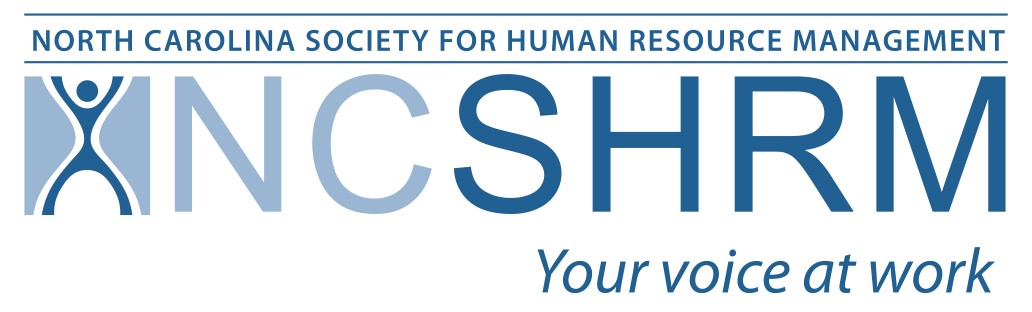 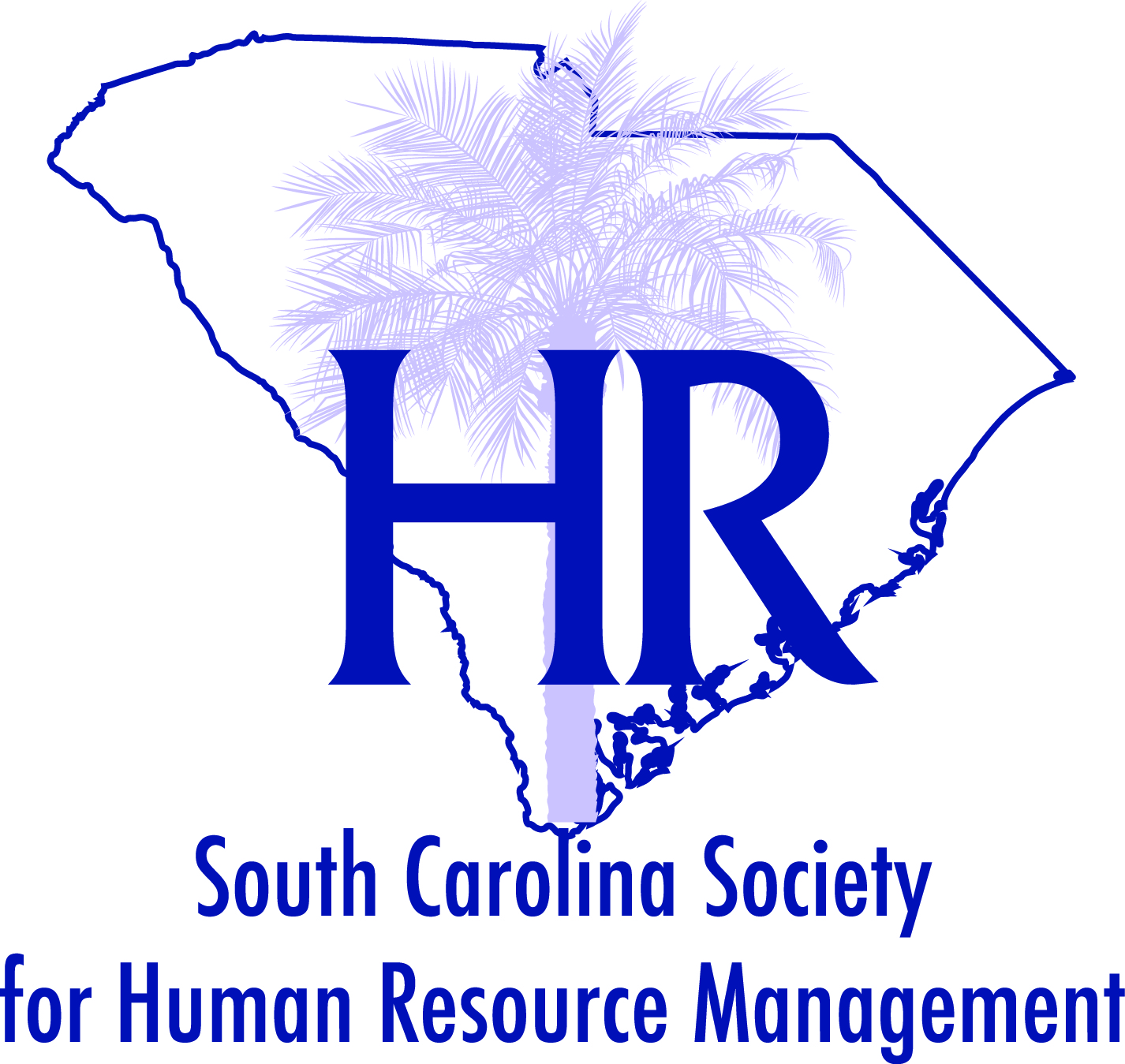 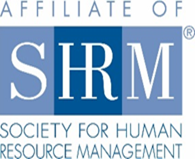 Carolina’s HR Student Conference and Case CompetitionFebruary 28-29,  2020Anderson University. Anderson, SCWe Need YouThe success of the State Student Case Competition is largely dependent on the financial assistance of our sponsors. Your participation helps to facilitate student learning, growth, and networking. We offer a variety of opportunities for your organization to get involved in supporting our HR students—the future of our profession! Sponsorship PackagesPlatinum Level $5,000Logo and weblink on conference websiteLogo on all press/promotional piecesRecognition in all general sessions10 min of microphone time during the conferenceSponsor ribbons for company attendeesOpportunity to include company promotional items n conference bagGold Level $2,500Logo on conference websiteRecognition in all general sessions5 min of microphone time during the conferenceSponsorship ribbons for company attendeesOpportunity to include company promotional items in conference bagSilver Level $1,000Listing sponsor on conference websiteSponsorship ribbons for company attendeesOpportunity to include company promotional items in conference bagBronze Level $ 500Listing sponsor on conference websiteSponsorship ribbons for company attendeesOpportunity to include company promotional items in conference bagIn-Kind ItemsConference BagsT-ShirtsPadfoliosReception SponsorSnack/Beverage Break SponsorsItems for conference bagsTo become a sponsor or get more information please contact: jeffrey.luttrell@alorica.com or call 919-368-3608.